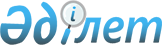 О внесении изменений в решение Хромтауского районного маслихата от 30 декабря 2022 года № 319 "Об утверждении бюджета Богетсайского сельского округа на 2023-2025 годы"Решение Хромтауского районного маслихата Актюбинской области от 14 апреля 2023 года № 18
      РЕШИЛ:
      1. Внести в решение Хромтауского районного маслихата "Об утверждении бюджета Богетсайского сельского округа на 2023-2025 годы" от 30 декабря 2022 года № 319 следующие изменения:
      пункт 1 изложить в новой редакции:
      "1. Утвердить бюджет сельского округа на 2023-2025 годы согласно приложениям 1, 2 и 3 соответственно, в том числе на 2023 год в следующих объемах:
      1) доходы – 110 642 тысяч тенге, в том числе:
      налоговые поступления – 2 930 тысяч тенге;
      неналоговые поступления – 0 тенге;
      поступления от продажи основного капитала – 0 тенге;
      поступления трансфертов – 107 712 тысяч тенге;
      2) затраты – 111 142 тысяч тенге;
      3) чистое бюджетное кредитование – 0 тенге, в том числе;
      бюджетные кредиты – 0 тенге:
      погашение бюджетных кредитов – 0 тенге;
      4) сальдо по операциям с финансовыми активами – 0 тенге, в том числе;
      приобретение финансовых активов – 0 тенге;
      поступления от продажи финансовых активов государства – 0 тенге;
      5) дефицит (профицит) бюджета – - 500 тысяч тенге; 
      6) финансирование дефицита (использование профицита) бюджета – 
      500 тысяч тенге, в том числе:
      поступление займов – 0 тенге;
      погашение займов – 0 тенге;
      используемые остатки бюджетных средств – 500 тысяч тенге.".
      2. Приложение 1 к указанному решению изложить в новой редакции согласно приложению к настоящему решению.
      3. Настоящее решение вводится в действие с 1 января 2023 года. Бюджет Богетсайского сельского округа на 2023 год
					© 2012. РГП на ПХВ «Институт законодательства и правовой информации Республики Казахстан» Министерства юстиции Республики Казахстан
				
      Председатель Хромтауского районного маслихата 

Болатов Э. Б.
Приложение к решению Хромтауского районного маслихата от 14 апреля 2023 года № 18Приложение 1 к решению Хромтауского районного маслихата № 319 от 30 декабря 2022 года
Категория
Категория
Категория
Категория
сумма (тысяч тенге)
Класс
Класс
Класс
сумма (тысяч тенге)
Подкласс
Подкласс
сумма (тысяч тенге)
Наименование
сумма (тысяч тенге)
1
2
3
4
5
I. Доходы
110 642
1
Налоговые поступления
2 930
01
Подоходный налог
250
2
Индивидуальный подоходный налог
250
04
Налоги на собственность
2 180
1
Налоги на имущество
80
3
Земельный налог
100
4
Налог на транспортные средства
2 000
05
Внутренние налоги на товары, работы и услуги
500
3
Плата за пользование земельными участками
500
4
Поступления трансфертов
107 712
02
Трансферты из вышестоящих органов государственного управления
107 712
Функциональная группа
Функциональная группа
Функциональная группа
Функциональная группа
Функциональная группа
сумма (тысяч тенге)
Функциональная подгруппа
Функциональная подгруппа
Функциональная подгруппа
Функциональная подгруппа
сумма (тысяч тенге)
Администратор бюджетных программ
Администратор бюджетных программ
Администратор бюджетных программ
сумма (тысяч тенге)
Программа
Программа
сумма (тысяч тенге)
Наименование
сумма (тысяч тенге)
1
2
3
4
5
6
II. Затраты
111 142
01
Государственные услуги общего характера
36 729
1
Представительные, исполнительные и другие органы, выполняющие общие функции государственного управления
36 729
124
Аппарат акима района в городе, города районного значения, поселка, села, сельского округа
36 729
001
Услуги по обеспечению деятельности акима района в городе, города районного значения, поселка, села, сельского округа
36 729
022
Капитальные расходы государственного органа
664
07
Жилищно-коммунальное хозяйство
66 749
3
Благоустройство населенных пунктов
66 749
124
Аппарат акима района в городе, города районного значения, поселка, села, сельского округа
66 299
008
Освещение улиц населенных пунктов
5 850
009
Обеспечение санитарии населенных пунктов
1 500
011
Благоустройство и озеленение населенных пунктов
59 399
12
Транспорт и коммуникации
7 000
1
Автомобильный транспорт
7 000
124
Аппарат акима района в городе, города районного значения, поселка, села, сельского округа
7 000
013
Обеспечение функционирования автомобильных дорог в городах районного значения, селах, поселках, сельских округах
7 000
V.дефицит (профицит) бюджета
-500
VI.финансирование дефицита (использование профицита) бюджета
500
8
Используемые остатки бюджетных средств
500
01
Остатки бюджетных средств
500
1
Свободные остатки бюджетных средств
500